Учебная карточка: Как подготовить соревнование Формула-1?Анализ ситуации: соревнование формула один – это краткое изложение беговых проблем/ситуаций. Каждый элемент может отрабатываться отдельно.Инструкции по безопасности участников: безопасная трасса и инвентарь, дистанция не более 60-.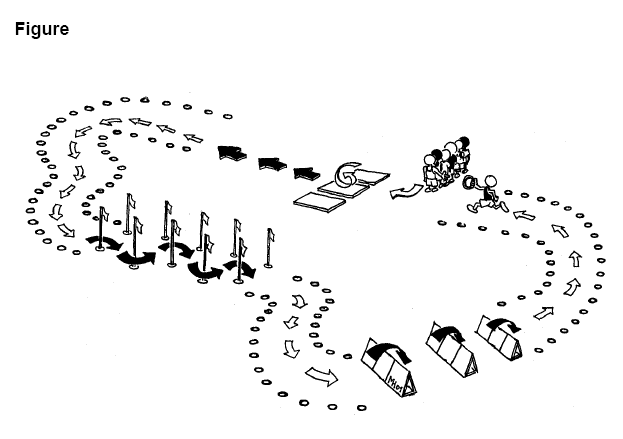 Вид Детской легкой атлетики ИААФУчебная карточка 1: Соревнование Формула-1 Цель: кувырок вперед для всехПредлагаемая ситуация: выполнить кувырок вперед на покатой поверхности; эта позиция облегчает все остальные действия и позволяет детям освоить последовательность кувырок/старт. На мягкой поверхности или матах выполнить кувырки назад, приземлиться на обе ноги, удерживая колени.Поведение новичков: Во время кувырка новички не сохраняют позицию; они часто растягивают нижние конечности, что мешает им приземлиться на ноги.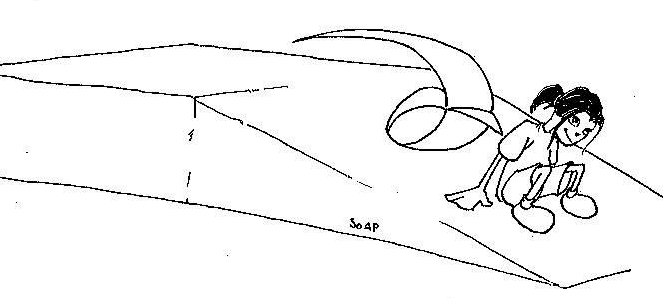 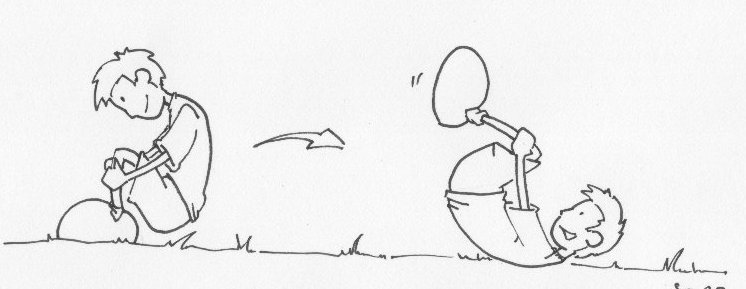 Инструкции по выполнению упражнения:До окончания упражнения прижмите подбородок к грудиНа линии старта опирайтесь на рукиКритерии успеха:Сохраняйте положение кувырка во время его выполненияСохраняйте скорость во время приземления на обе ногиВыполняйте кувырок в направлении движенияПрогрессия обучения:Меняйте покатые поверхностиМеняйте способ кувырков (кувырок назад, кувырок в шпагат и т.п.)Меняйте стартовые позиции (с колена, стойка на одном колене и т.п.)После приземления используйте поддержку рукПереходите к играмБезопасность: 	Инвентарь:Соответствующая покатая поверхность 	- Покатая поверхностьХорошая организация 	- МатыОрганизация группыУчебная карточка 2: Соревнование Формула-1 Цель: пробовать и  осваивать преодоление препятствияПредлагаемая ситуация: Организуйте детей таким образом, чтобы они пробежали по дистанциям, на которых имеются низкие и нечетко выраженные препятствия. Каждая трасса должна отличаться друг от друга; количество препятствий может меняться,  и они могу находиться на расстоянии от 1 до 10 шагов друг от друга.Поведение новичков: новички часто замедляют бег перед препятствиями, чтобы приспособить свой темп и перепрыгнуть через препятствие. Приземление после преодоления препятствия часто завершается в безопасной позиции (касанием двух ног), не давая возможности продолжить бег.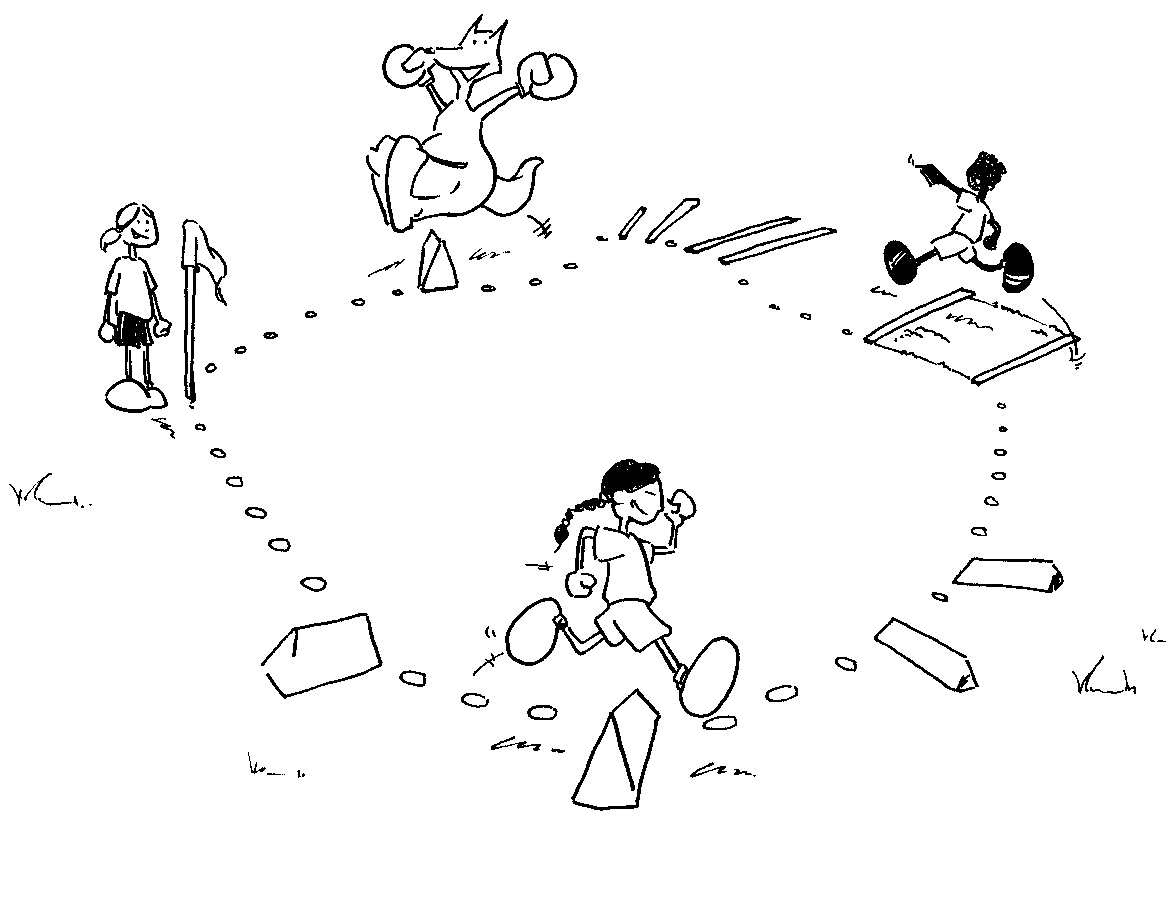 Инструкции по выполнению упражнения:Объедините между собой бег и преодоление препятствияПреодолейте препятствие после отталкивания двумя ногамиКритерии успеха:Не теряйте равновесияНе теряйте скорость при приближении к препятствиюСохраняйте беговую позицию при преодолении препятствия (положение рук, положение тела и т.п.)Прогрессия обучения:Меняйте трассыПо виражу бегите по прямойМеняйте высоту барьера Объедините между собой преодоление барьера и «ямы» с водойПереходите к играм (эстафетам)Безопасность: 	Инвентарь:Безопасная трасса 	- Разные препятствияБезопасные препятствия 	- МаркерыУчебная карточка 3: Соревнование Формула-1 Цель: попробовать и освоить слаломный спринтПредлагаемая ситуация: соревнование с разными маркерами для слаломного спринта: дистанция между маркерами будет меняться, чтобы опробовать все возможные трассы.Поведение новичков: новички часто пытаются менять свой темп, чтобы выполнить слаломный бег (клонятся в сторону, противоположную  бегу, туловище отклонено в сторону, противоположную  бегу).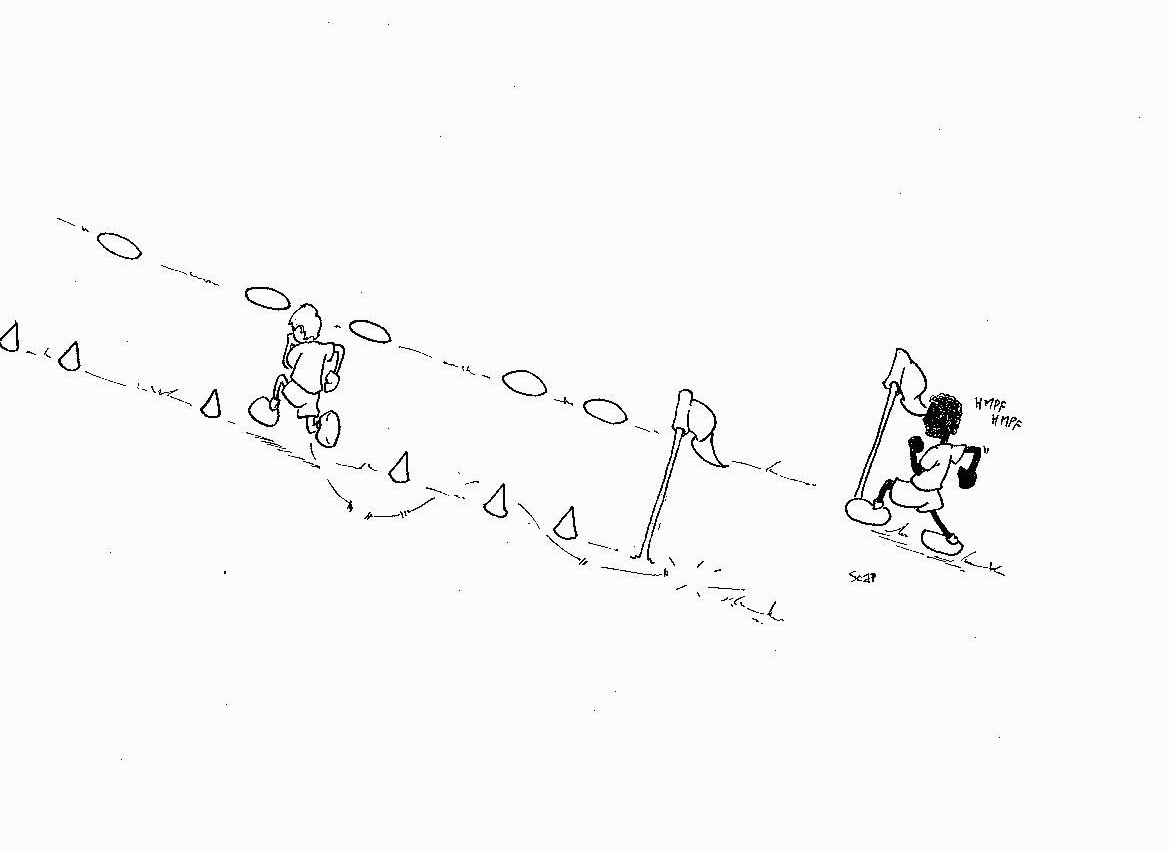 Инструкции по выполнению упражнения:Бегайте по возможности регулярноТуловище должно находиться в направлении бегаРекомендации:Соблюдайте данные инструкцииСохраняйте положение туловища в направлении бегаСохраняйте беговую позицию (руки, и т.п.)Бегите быстроПрогрессия обучения:Кардинально меняйте трассыМеняйте поверхность (плоская, наклонная и т.п.)Меняйте скоростьПереходите к играм (например, к эстафетам)Безопасность: 	Инвентарь:Безопасная трасса 	- МаркерыОрганизация группыУчебная карточка 4: Соревнование Формула-1 Цель: совершенствовать бег по виражуПредлагаемая ситуация: выполняйте некоторые инструкции в разных ситуациях в режиме спринта, бегите по виражам разного радиуса.Поведение новичков: новички часто выполняют бег по кривой со снижением качества техники бега  (руки, положение туловища). Они часто бегут по одному и тому же виражу вместо того, чтобы бежать по разным виражам.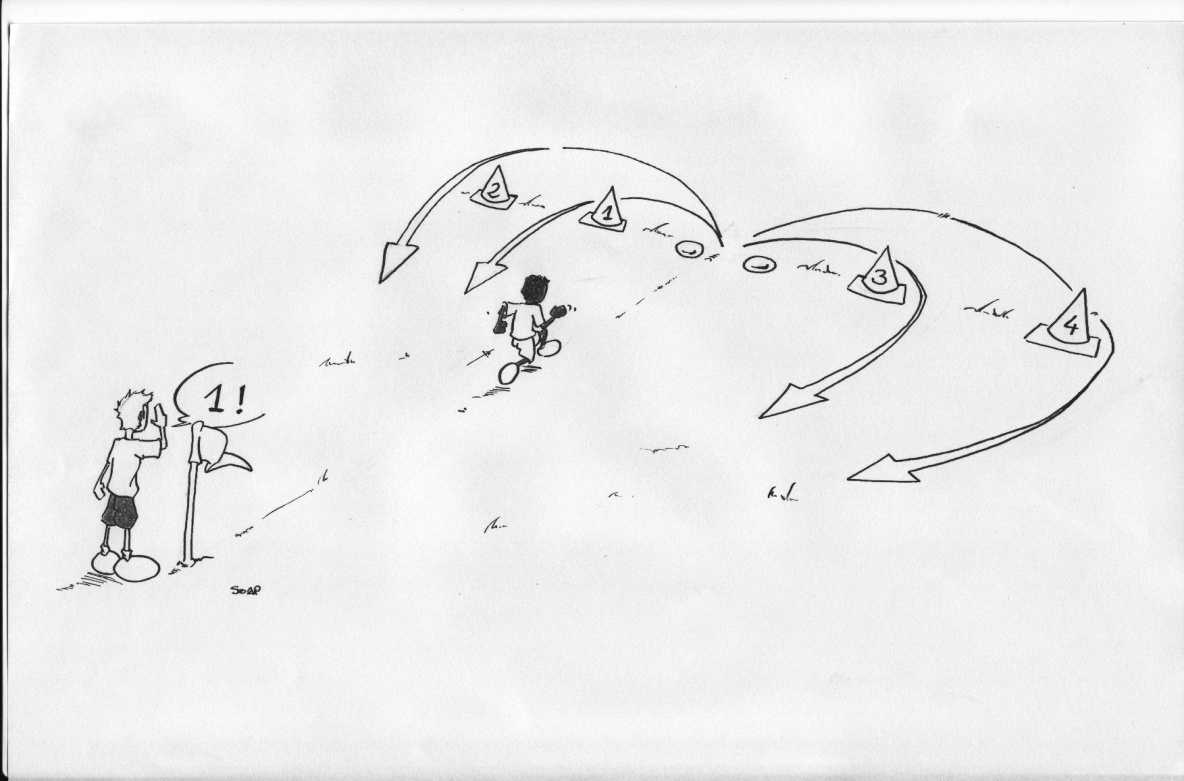 Инструкции по выполнению упражнения:Бегайте по возможности регулярно, невзирая на виражиВо время бега по виражу, наклоняйтесь внутрьРекомендации:Выполняйте предложенные упражненияНа виражах наклоняйтесь и сохраняйте положение туловищаВыполняйте одинаковые действия во время бега по левому и правому виражуПрогрессия обучения:Кардинально меняйте радиус виражейУвеличивайте скоростьЗадержите сигнал, объявляющий выбранный виражПереходите к играмБезопасность: 	Инвентарь:Нескользкая поверхность 	- Вертикальные маркерыОрганизация группыУчебная карточка 5: Соревнование Формула-1 Цель: освоить эффективный стартПредлагаемая ситуация: участник должен выполнить эффективный старт из разных положений, предполагающих наклон туловища.Поведение новичков: новички обычно поднимаются до того, как они начали бег.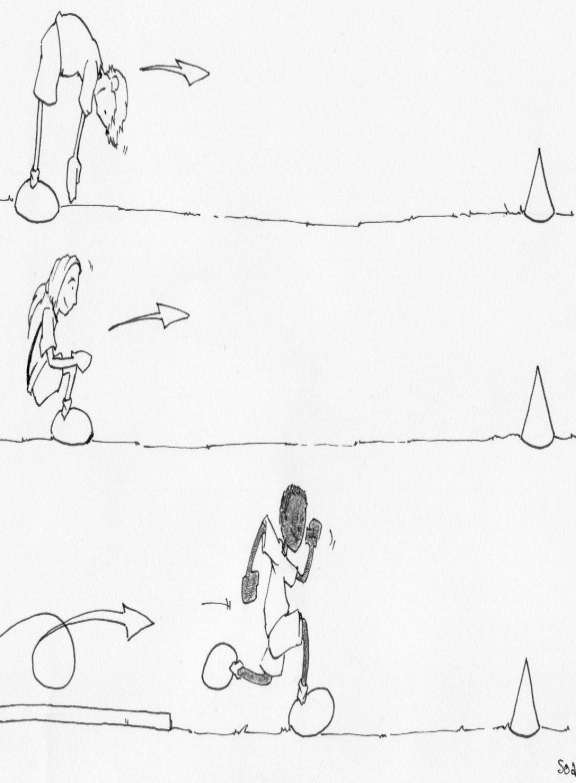 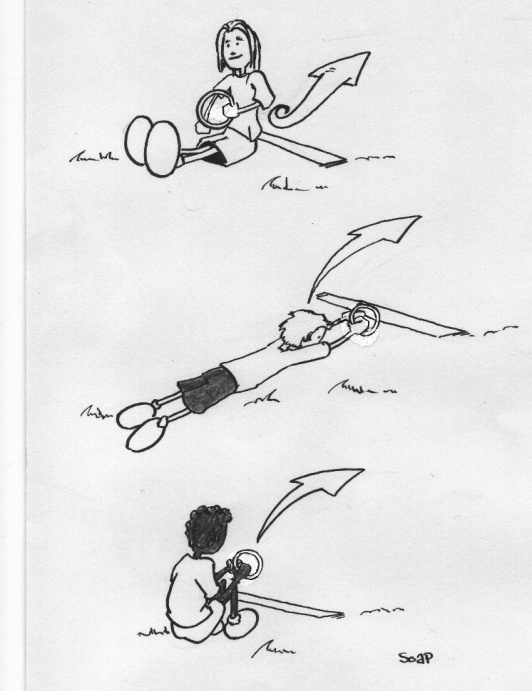 Инструкции по выполнению упражнения:Используйте максимальный толчок ног для стартаИспользуйте нестабильность после старта, чтобы бежать быстрееРекомендации:Нижние конечности полностью выпрямленыВо время первых шагов используйте потерю равновесияИспользуйте руки, чтобы улучшить качество стартаПрогрессия обучения:Кардинально меняйте стартовые позицииВедите хронометраж на 10м дистанцииСоздавайте сложные ситуации и преодолевайте ихПереходите к играмБезопасность: 	Инвентарь:Нескользкая и мягкая поверхность 	- Вертикальные маркерыОрганизация группы 	- ХронометрУчебная карточка: Как подготовить прыжок вперед  в приседе?Анализ вида: прыжковый вид, который подчеркивает не только силу нижних конечностей, но также координацию между руками и ногами, симметричное действие нижних конечностей и, наконец, потерю равновесия, когда дети прыгают вперед.Инструкции по безопасности детей: гарантией безопасности вида является мягкая и нескользкая поверхность и инструкции по амортизации во время приземления (мягкое приземление). 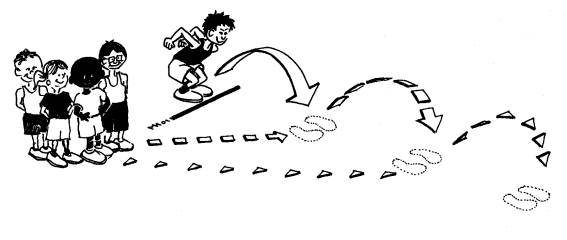 Вид Детской легкой атлетики ИААФУчебная карточка 1: Прыжок вперед в приседеЦель: освоить прыжок  в приседе и амортизацию при приземлении после прыжкаПредлагаемая ситуация: выполните прыжок из ящика или другого предмета, пригодного для детей ( достаточно для старта), с приземлением на обе ноги.Поведение новичков: новички обычно следят за ногами во время приземления и часто «ломают» положение тела без амортизации нижних конечностей.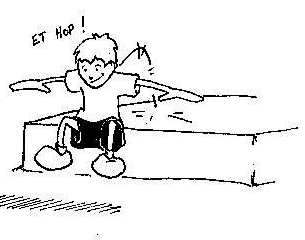 Инструкции по выполнению упражнения:Не шумите во время приземленияДержите туловище прямоКритерии успеха:Приземление на две ноги одновременноАмортизация при приземлении с согнутыми ногамиТуловище находится в прямом положенииПрогрессия обучения:Выполнение целевых прыжковОбъединение нескольких разнообразных прыжков с приседом в сериюПрыжок с предметом в руке (мячик, карточка и т.п.)Переход к играмБезопасность: 	Инвентарь:Мягкая поверхность 	- Приподнятая структураСтабильная структура                                         -Маты, если это  необходимоСоответствующая высотаУчебная карточка 2: Прыжок вперед в приседеЦель: освоить отталкивание двумя ногами и сгибание нижних конечностей для приземления.Предлагаемая ситуация: прыжок на приподнятой над землей поверхности ( достаточно для начала), необходимо занять положение, стабильное для приземления (оцените качество отталкивания и вращения туловища).Поведение новичков: Для обеспечения безопасности новички обычно ожидают момента касания приподнятой поверхности, значительно сокращая силу отталкивания обеими ногами.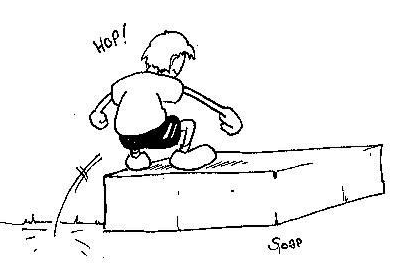 Инструкции по выполнению упражнения:Стойте рядом с приподнятой структуройПодтяните ноги перед приземлениемРекомендации:Сбалансированное приземлениеПолное отталкивание нижними конечностямиПомощь рукамиТело находится почти в вертикальной позицииПрогрессия обучения:Меняйте высоту структуры (в пределах возможностей)Прыгайте в цельОбъедините прыжки с другими действиями: (например, метание или прыжок с приседом и т.п.)Переходите к играмБезопасность: 	Инвентарь:Стабильная приподнятая структура 	- Приподнятая структураСоответствующая высотаУчебная карточка 3: Прыжок вперед в приседеЦель: освоение  разных стабильных прыжков на обе ногиПредлагаемая ситуация: При разметке классиками (например, перекрестные классики), участники выполняют прыжки влево, вправо по очереди и т.п.)Поведение новичков: новички часто следят за своими ногами. Чтобы правильно приземлиться. Они обеспечивают вращение плечами вместо того, чтобы делать это ногами.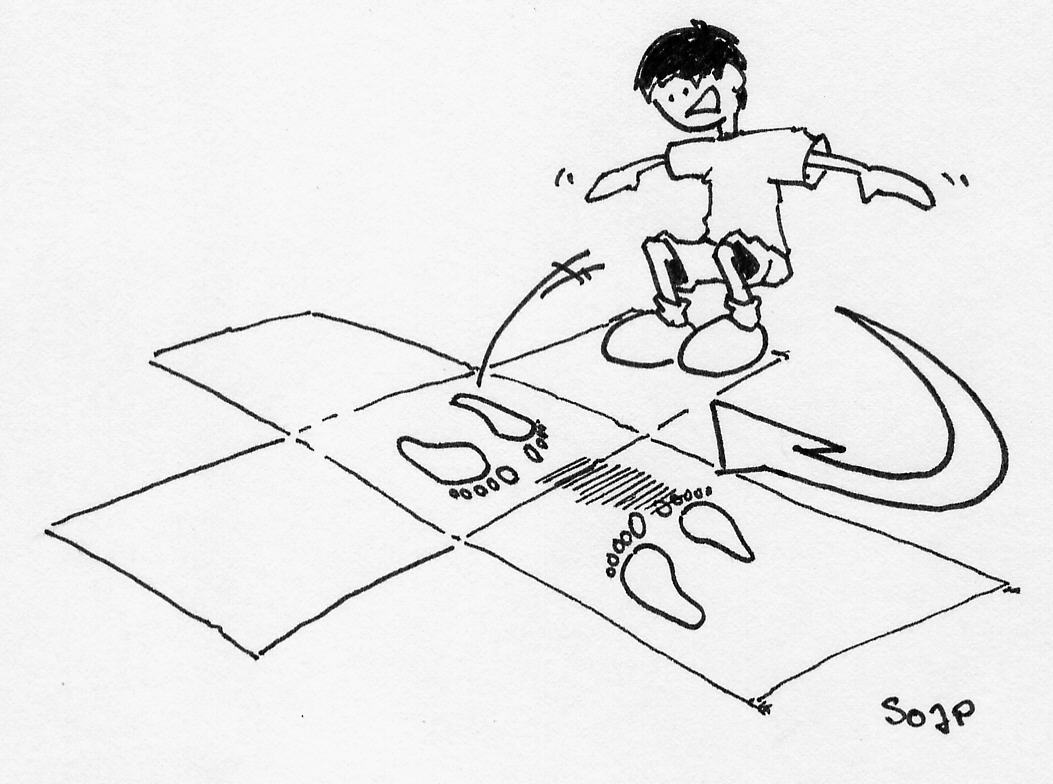 Инструкции по выполнению упражнения:Не следите за ногамиМеняйте вращение вправо и влевоКритерии успеха:Выполните требуемые прыжкиСохраняйте равновесиеОтталкивайтесь двумя ногами одновременноПрогрессия обучения:Меняйте разметку классикамиОбъедините два или три прыжка с промежуточными остановкамиПереходите к играмБезопасность: 	Инвентарь:Нескользкая поверхность 	- Маты, если это необходимоЧетко различимая разметка        - Горизонтальные маркеры, если это  необходимоУчебная карточка 4: Прыжок вперед в приседеЦель: освоить движение прыжком на двух ногахПредлагаемая ситуация: выполните как можно больше прыжков на двух ногах с различной амплитудой.Поведение новичков: новички испытывают трудности при выполнении нескольких прыжков; их нижние конечности зачастую слишком согнуты. Руки дают «стабилизируюший» эффект.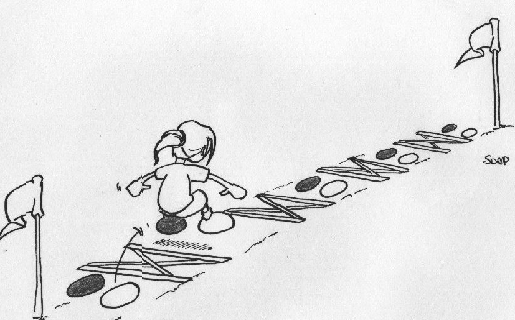 Инструкции по выполнению упражнения:Не слишком  сгибать ногиРуки работаютСмотреть перед собойРекомендации:Прыжковая последовательностьСохранение равновесияРезультатПрогрессия обучения:Меняйте характер поверхности (трава, песок, маты и т.п.)Меняйте высоту прыжка за счет площади прыжкаБезопасность: 	Инвентарь:Мягкая и нескользкая поверхность 	- Горизонтальные маркерыОрганизация группы 	- МатыСоответствующая прыжковая дистанция (короткая)Учебная карточка 5: Прыжок вперед в приседеЦель: освоить толчок ногамиПредлагаемая ситуация: дети выполняют вертикальное отталкивание обеими ногами, чтобы попасть в конкретную цель.Поведение новичков: новички не используют все возможности своих мышечных действий. Последовательность действий часто неэффективна.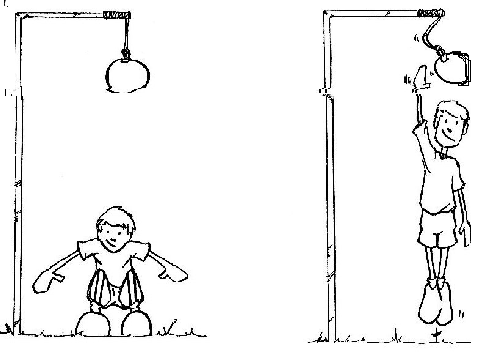 Инструкции по выполнению упражнения:Отталкивание по полной стопеПомощь рукСмотрите перед собой во время прыжкаРекомендации:Голеностоп полностью выпрямленСтрого вертикальное отталкиваниеПрогрессия обучения:Касание цели правой и левой рукойВыполнение нескольких прыжковПереход к играмБезопасность: 	Инвентарь:Плоская и мягкая поверхность 	- ЦелиБезопасная цельУчебная карточка: Перекрестные прыжкиАнализ ситуации: Этот вид требует освоения отталкивания двумя ногами с использованием мышечной силы. Также он требует двигательного контроля во время продолжительного и организованного упражнения.Безопасность участников: поверхность должна быть шероховатой, нескользкой и идеально ровной. Маркеры  должны быть четко пронумерованы и безопасны.Рисунок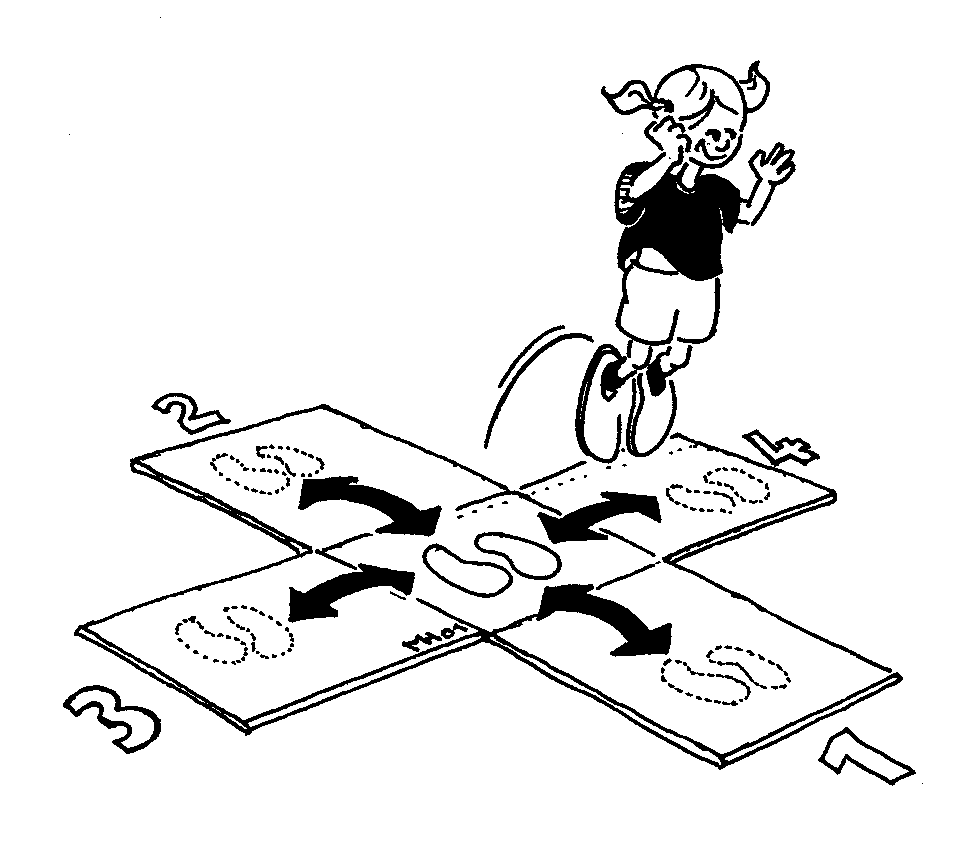 Вид Детской легкой атлетике ИААФУчебная карточка 1: Перекрестные прыжкиЦель: освоить отталкивание двумя ногамиПримерная тренировка: игра в классы на разных площадках с отталкиванием двумя ногами.Поведение новичков: новички следят за ногами и часто останавливаются во время выполнения двукратного: прыжки не связаны между собой.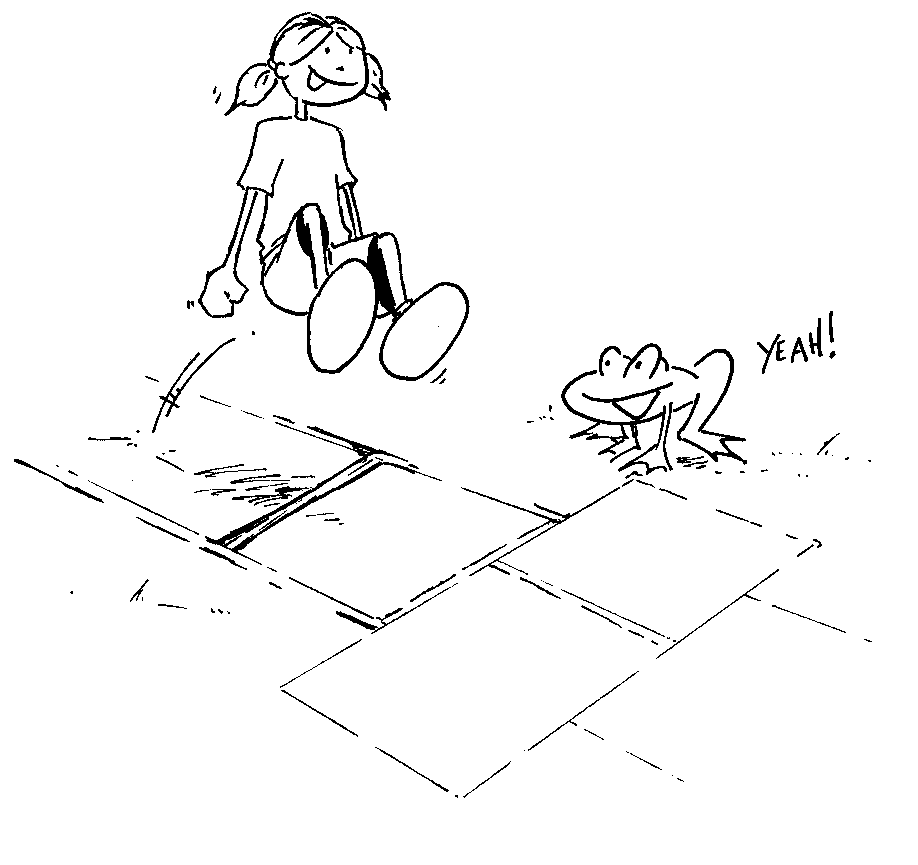 Инструкции по выполнению упражнения:Прыжок двумя ногамиОдновременное отталкивание двумя ногами Рекомендации:Прямая осанка (прямая и стабильная)Подскок на двух ногахИспользование рук во время отталкиванияПрогрессия обучения:Тренировки на все более сложных трассахОсвоение различных способов отталкивания: простой, двойной, с поворотомОсвоение вращения и удержания равновесия после отталкивания двумя ногамиПереход к играмБезопасность: 	Инвентарь:Нескользкая поверхность 	- РазметкаОрганизация группы 	- Размеченная станцииУчебная карточка 2: Перекрестные прыжкиЦель: освоить последовательность основ продолжительного движенияПредлагаемая ситуация: Прыжки сбоку через возвышающиеся над поверхностью препятствия после серии прыжков «вперед» с систематическим поворотом к стартовому положению 0 (от 0 к 1 и обратно к 0, затем 1 и 2, и обратно к 0, и т.д.).Поведение новичков: новички испытывают трудности, прыгая справа налево (они часто сгибаются пополам). Им тяжело запомнить последовательность.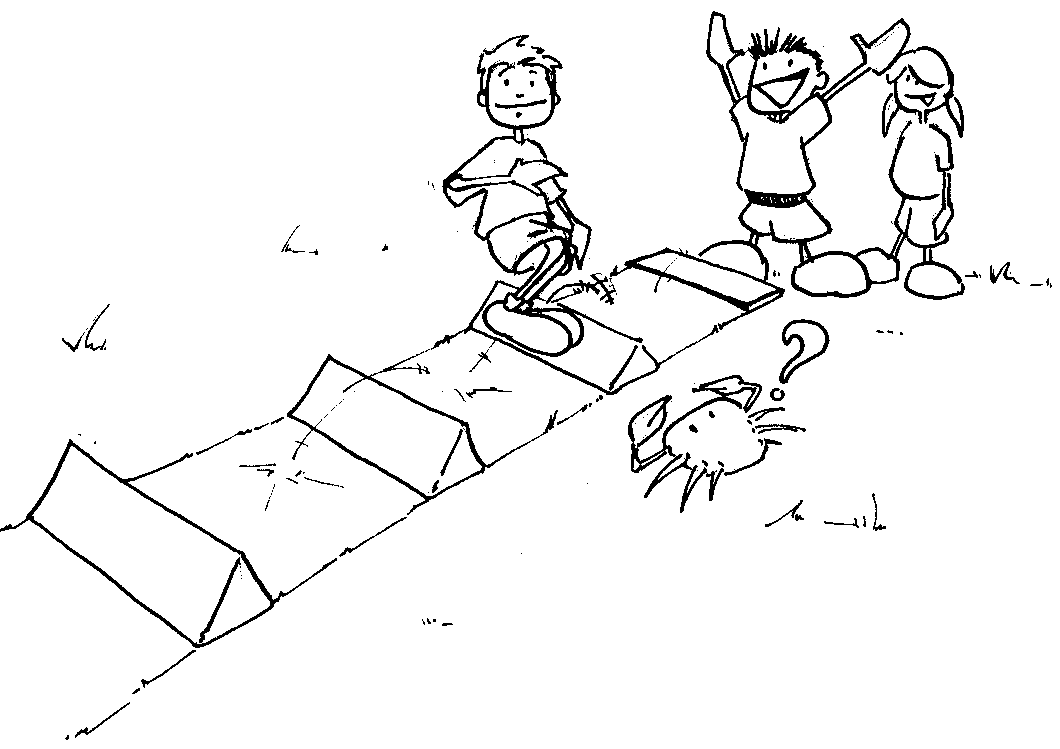 Рекомендации:Сохранять равновесие во время выполнения упражненияРаботать над мощным прыжкомДвигаться вдоль препятствияДержать осанкуИспользовать руки во время отталкиванияПрогрессия обучения:Двигаться вперед, спортсмены прыгают вперед, затем влево, затем вперед, затем вправо и т.д. через координационную лестницу (“скоростную лестницу”)Слаломная трасса с отталкиванием двумя ногами (лыжи)Трасса, проложенная через обручи, расположенные произвольноПереход к играмБезопасность: 	Инвентарь:Нескользкая поверхность 	- ПрепятствияБезопасные и соответствующие препятствия 	- Размеченная станцияОрганизация группы (с поворотом)Учебная карточка 3: Перекрестные прыжкиЦель: освоить прыжок со скакалкойПредлагаемая ситуация: различные прыжковые игры со скакалкой (1/1, ½, и т.д.)Поведение новичков: новички испытывают трудности в координации прыжков и действии рук, которые должны одновременно координировать движение скакалки. Они часто наклоняют туловище вперед, сгибаясь пополам в области таза.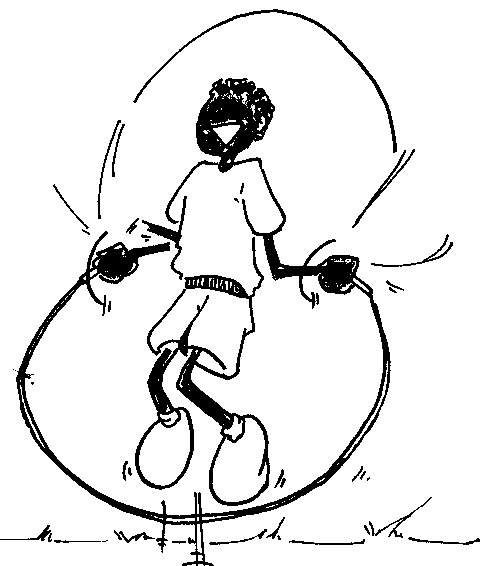 Инструкции по выполнению упражнения:Сохранять вертикальную позициюНе прыгать высокоРекомендации:Выполнять различные прыжкиСохранять вертикальную позициюХорошо координировать работу рук и ногПрогрессия обучения:Коллективные прыжки со скакалкой (объедините спринт с прыжками со скакалкой, отталкивание двумя ногами, прыжки через скакалку, приземление на две ноги, рывок из зоны прыжка со скакалкой)Работа с разной интенсивностью и ритмомПереход к играмБезопасность: 	Инвентарь:Безопасная поверхность 	- СкакалкиСоответствующая скакалкаУчебная карточка 4: Перекрестные прыжкиЦель: освоение прыжков справа налево и наоборотПредлагаемая ситуация: прыжки через маленькое препятствие справа налево и наоборот.Поведение новичков: Новички обычно прыгают вперед или назад. Их туловище часто согнуто в области таза.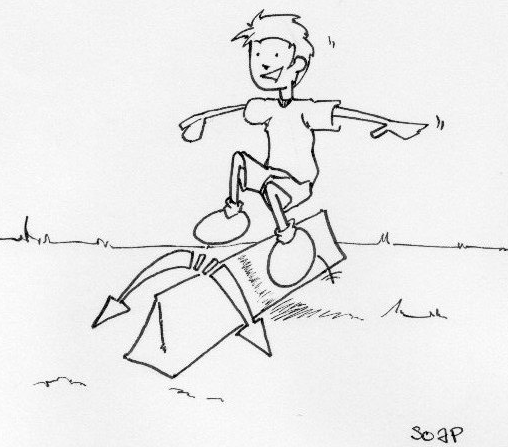 Инструкции по выполнению упражнения:Следить за направлением движенияИспользовать руки при прыжкеРекомендации:Выполнять программуНе прыгать вперед или назадПрогрессия обучения:Менять барьеры (соответствующей ширины и высоты)Выполнить прыжок с каждой стороны барьера или с одной стороныПрыгать одновременно с другим участникомПереходить к играмБезопасность: 	Инвентарь:Нескользкая поверхность 	- Горизонтальные маркеры Соответствующие барьеры и тренировка 	- Барьеры / ПрепятствияУчебная карточка 5: Перекрестные прыжкиЦель: освоить прыжки в сторону и впередПредлагаемая ситуация: объедините между собой прыжки, прыгайте справа налево и вперед через «координационную» лестницу, расположенную на земле.Поведение новичков: новички испытывают сложность в запоминании обязательной программы. Они часто теряют равновесие во время прыжка.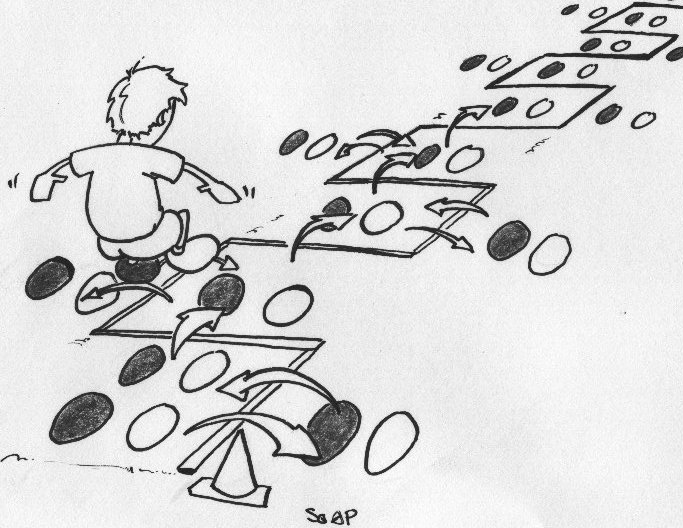 Инструкции по выполнению упражнения:Не смотрите на ногиОграничивайте по максимуму движения в сторону и прямоРекомендации:Правильно выполняйте упражнениеНе делайте движений при потере равновесияИспользуйте действие рукПрогрессия обучения:Меняйте формы препятствий или маркеров (всегда соответствующихЗадайте ритм и следуйте емуВедите хронометражПереходите к играмБезопасность: 	Инвентарь:Нескользкая поверхность 	- Горизонтальные маркерыСоответствующие препятствия /места проведения 	-Хронометр /свистоУчебная карточка: Скоростная лестницаАнализ вида: вид «скоростная лестница» требует овладения точности приземления на беговой скорости  и способности создать высокую частоту бега по лежащей лестнице.Инструкции по безопасности участников: маркеры на земле, которые ограничивают конструкцию, должны быть безопасными. Земля должна быть мягкой и нескользкой. Предварительная разминка необходима для этого вида.Рисунок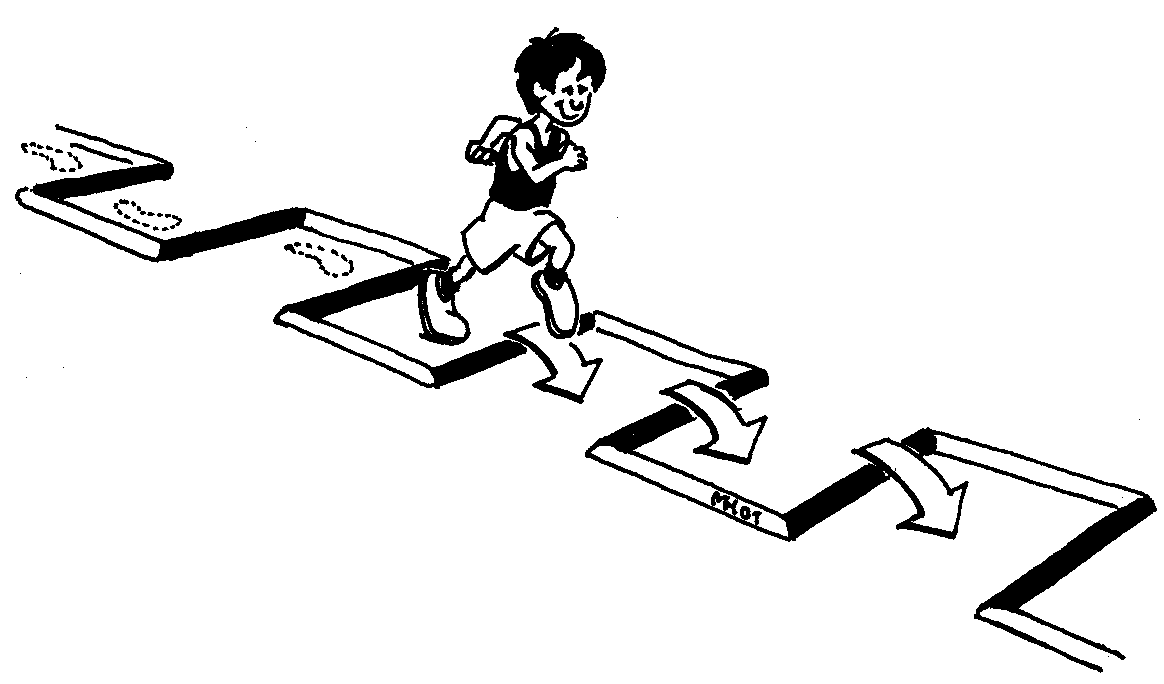 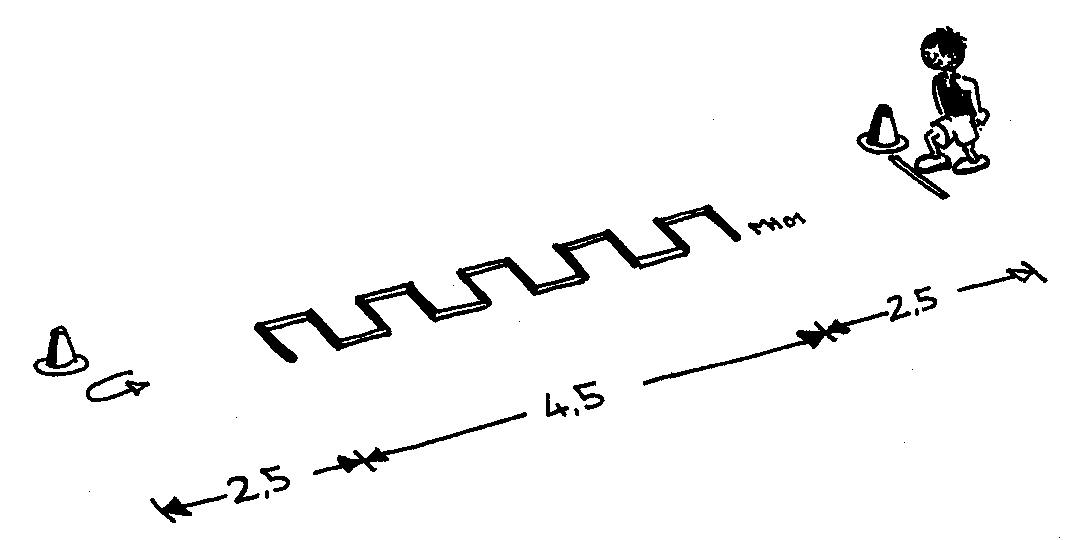 Вид Детской легкой атлетики ИААФУчебная карточка 1: Скоростная лестницаЦель: работа над частотой отталкиванияПробная тренировка: работа с отсчетом ритма или под музыку с изменением частоты и отталкиванием с отсчетом ритма.Поведение новичков: новички реагируют на предлагаемую им частоту звука скованно и с опозданием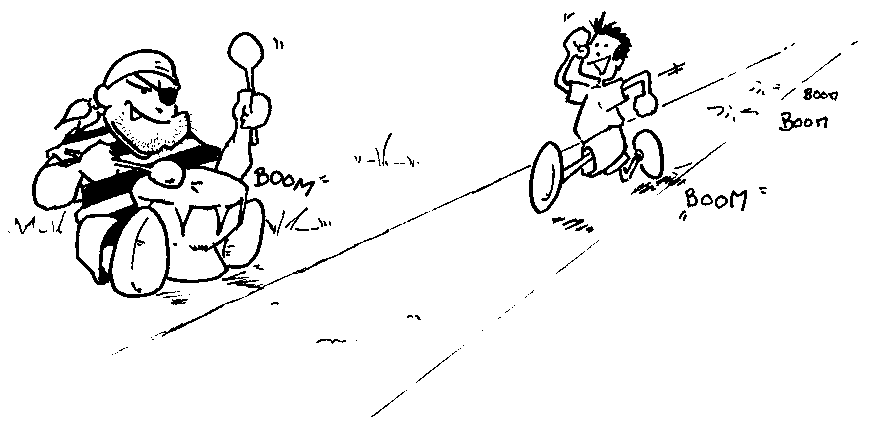 Инструкции по выполнению упражнения:Чувствовать заданный ритмВести себя расслабленноРекомендации:Придерживаться требуемой частотыСохранять скорость бегаПытаться чувствовать ритм, а не думать о немПрогрессия обучения:Разнообразие ритма и частотыРазнообразие звуковых и даже визуальных вспомогательных средств (товарищи по команде и т.д.)Переход к играмБезопасность: 	Инвентарь:Соответствующие частоты 	- размеченная беговая зонаОрганизация группыУчебная карточка 2: Скоростная лестницаЦель: совершенствовать точность приземленияПредлагаемая ситуация: спортсмены пробегают по дистанции с планками, отмечая шкалу различных шагов.Поведение новичков: новичкам трудно бежать в пространстве, которое отличается от их шагов. Они часто смотрят на ноги и приземляются на пальцы ног.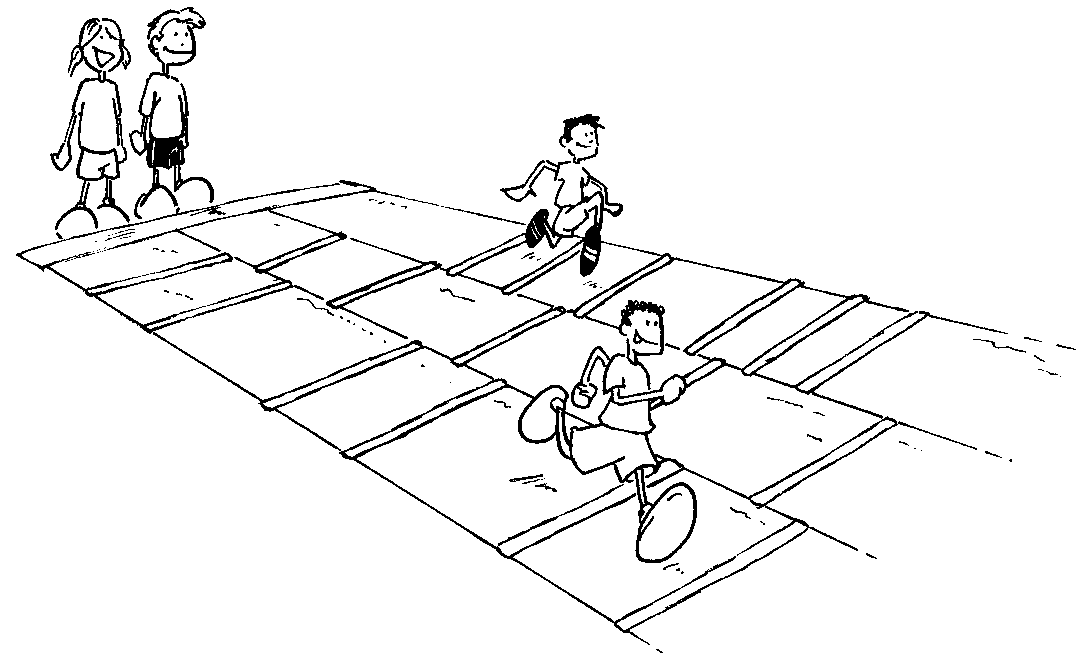 Инструкции по выполнению упражнения:Бегите как можно естественнееНе смотрите на ногиРекомендации:Соблюдайте заданные дистанцииСохраняйте беговую скоростьПрогрессия обучения:Используйте разную скоростьНаучите отталкиваться от конкретной опорыПереходите к играмБезопасность: 	ИнвентарьБезопасные маркеры и земля 	- Горизонтальные маркерыСоответствующее пространство 	- Вертикальные маркерыОрганизация группыУчебная карточка 3: Скоростная лестницаЦель: работа на земле для отработки шагов с высокой частотойПредлагаемая ситуация: На немного наклонной плоскости (2% не больше) ограничьте пространство, сужая его планками. Попросите участников выполнять бег вниз на высокой скорости и убедитесь, что одна стопа всегда приземляется между двумя планками, лежащими одна за другой..Поведение новичков: новички обычно не соблюдают короткие дистанции между планками и совершают шаги на высокой скорости. Их шаг становится хуже (они бегут на мысках).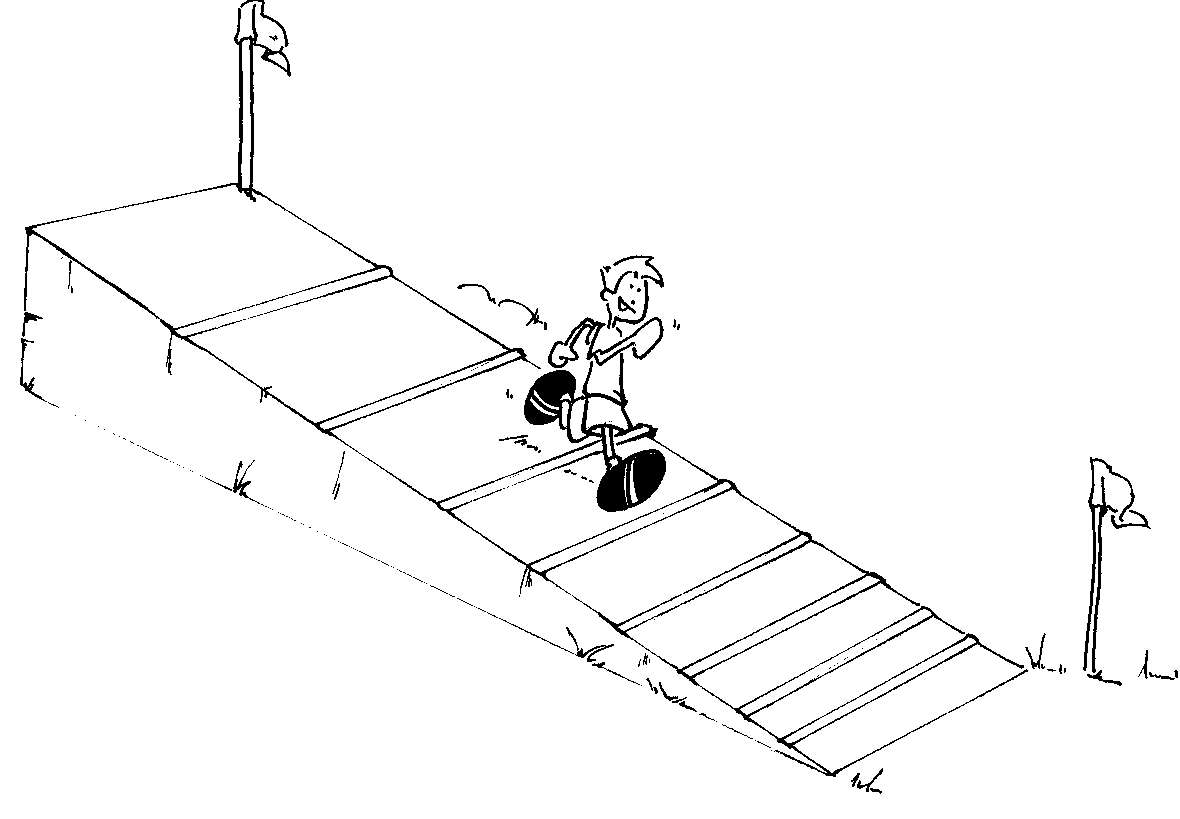 Инструкции по выполнению упражнению:Сохраняйте правильную беговую позициюСмотрите, куда вы бежитеРекомендации:Соблюдайте дистанцииСохраняйте беговую скоростьПрогрессия обучения:Меняйте рабочую зонуОрганизуйте соревнование по бегу между двумя борющимися противникамиПереходите к играмБезопасность: 	Инвентарь:Соответствующий уклон 	- Горизонтальные маркерыСвободная зона финиша 	- Вертикальные маркерыОрганизация группыУчебная карточка 4: Скоростная лестницаЦель: совершенствовать повороты, начиная с левой и с правой сторонПредлагаемая ситуация: на 8-м дистанции, ограниченной двумя высокими блоками, участники должны пробежать взад и вперед, дотронуться до блоков (или поднять теннисный мячик над блоками) один раз правой рукой, другой раз левой рукой (поворот вокруг блока разрешен).Поведение новичков: новичкам трудно энергично снова начинать бег (отсутствие силы и низкое положение тела; они часто неуклюжи в тот момент, когда они дотрагиваются до призм.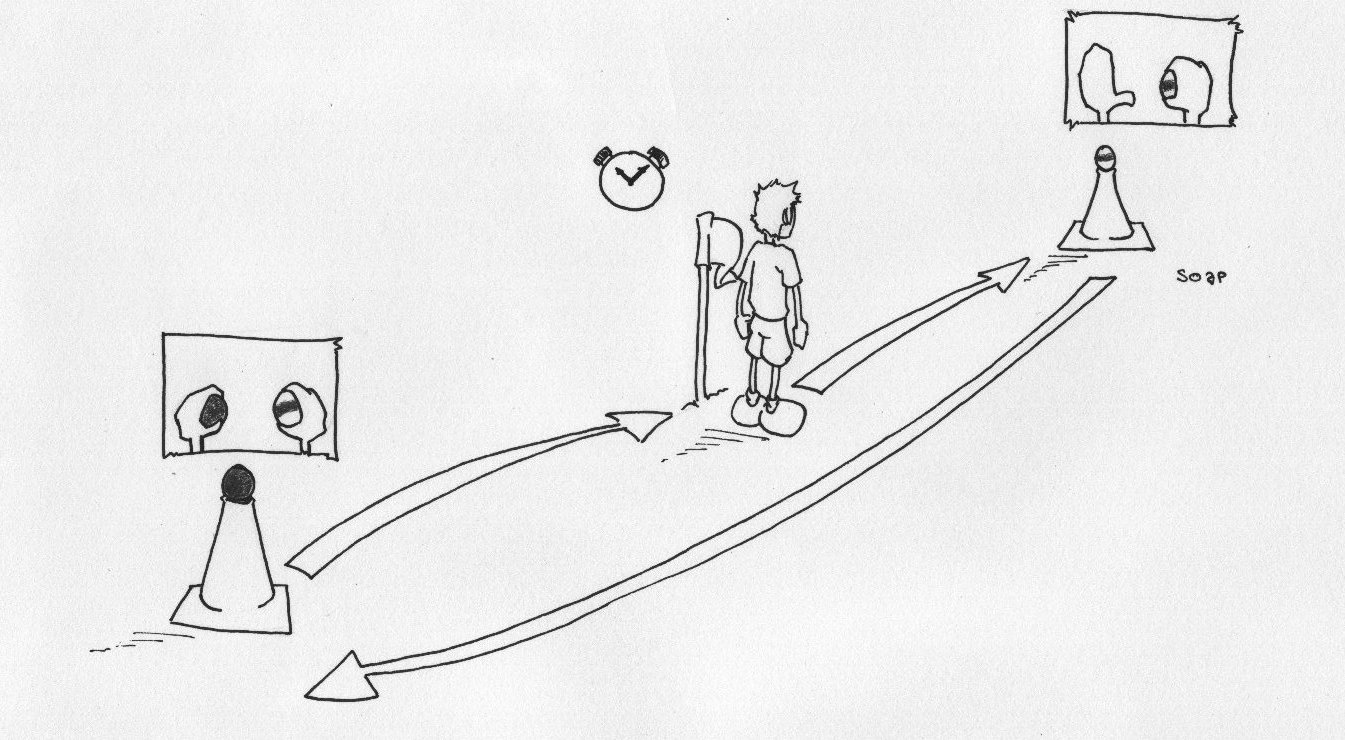 Инструкции по выполнению упражнения:Смотрите на призмыСделайте движение вбок (в зависимости от руки, которая дотрагивается до призмы) во время двух последних шаговИспользуйте руки, чтобы начать бег сноваРекомендации:Дотрагивайтесь до призм рукой только по очереди (правой и левой или левой и правой)Не падайте, когда начинаете бег снова после того, как дотронуться до призм.Прогрессия обучения:Меняйте дистанции и высоту призм (не слишком низкие)Организуйте соревнования по бегу, как поединки «один на один». Постарайтесь организовать бег назад и вперед с поворотом вокруг призмы с правой и с левой стороныВедите хронометражПереходите к играмБезопасность: 	Инвентарь:Нескользкая поверхность 	- Призмы, блокиПризмы не должны быть слишком низкими 	- ХронометрОграниченное количество повторов 	- Теннисный мячикУчебная карточка 5: Скоростная лестница (как вид эстафеты)Цель: обеспечить эффективную передачуПредлагаемая ситуация: после одновременного старта с обеих сторон на расстоянии  друг от друга два участника пробегают мимо друг друга и передают эстафетную палочку, не замедляя бег.Поведение новичков: новичок не уверен, какую руку выбрать для приема палочки, он/она стоит перед бегуном, передающим палочку. Он/она ведут себя неуклюже во время передачи палочки.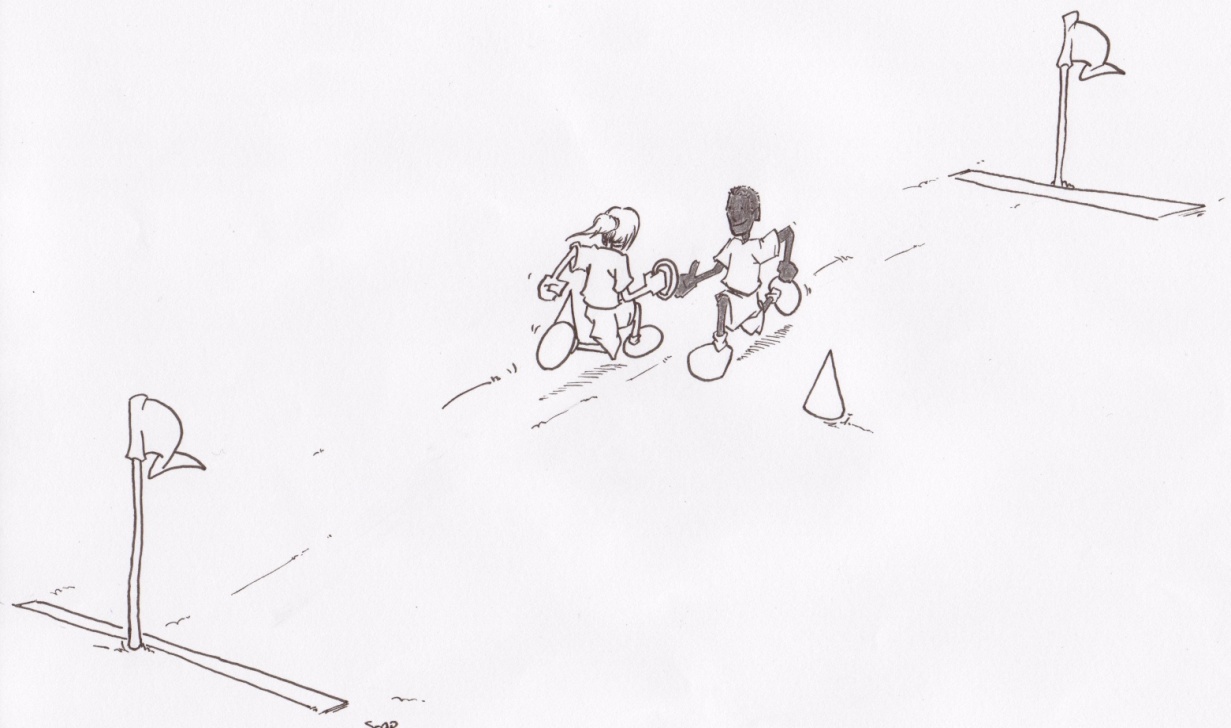 Инструкции по выполнению упражнения:Бегуны сходят с линии в соответствии с положением бегуна, передающего палочкуТочное движение руки для приема палочкиРекомендации:Эстафетная палочка не должна падатьОба участника не должны замедлять бегОбеспечивать успешную передачу палочкиПрогрессия обучения:Менять руки в обоих положенияхПроводить соревнование с увеличивающейся скоростьюМенять предметы для передачиВести хронометраж (старт, финиш в одном и том же месте)Переходить к играмБезопасность: 	Инвентарь:Организация группы 	- Вертикальные маркерыБезопасная эстафетная палочка 	- Эстафетные палочкиЧетко обозначенные направления бегаУчебная карточка: прыжки со скакалкойАнализ вида: отработка координации рук/ног  и освоение основ отталкивания двумя ногами. Контроль за максимальной скоростью движения.Безопасность участников: упражнение нужно выполнять на мягкой и нескользкой поверхности. Длина скакалки должна быть различной для разных участников (= расстоянию от руки до земли, когда рука горизонтально вытянута.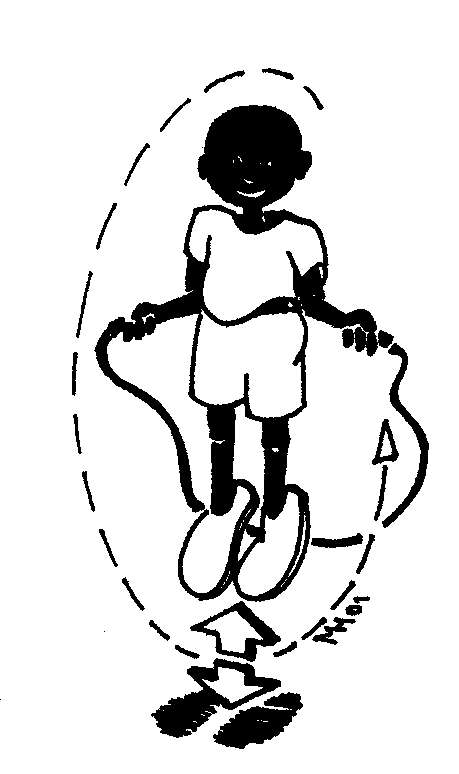 Вид Детской легкой атлетики ИААФУчебная карточка 1: Прыжки со скакалкойЦель: освоить прыжок со скакалкойПредлагаемая ситуация: выполнение различных прыжков через скакалку, которую крутят два участника.Поведение новичков: новички часто остаются на своей двигательной позиции и не имеют четкого представления о траектории скакалки. Зачастую они прыгают вперед вместо того, чтобы только высоко прыгнуть.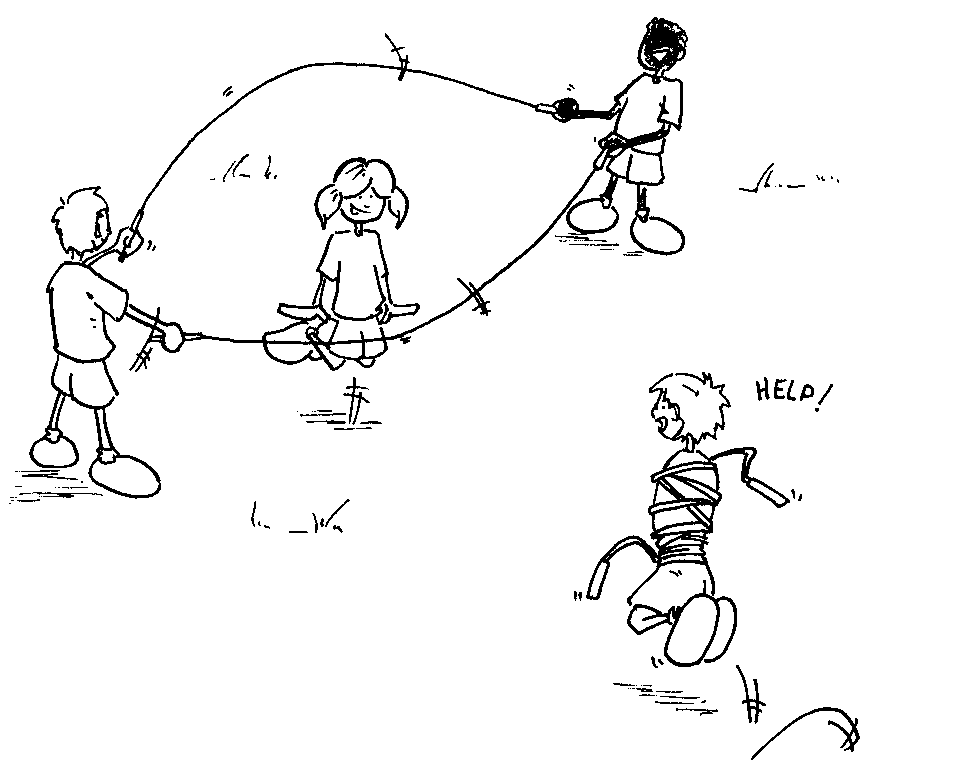 Инструкции по выполнению упражнения:Нужно смотреть на участника, который крутит скакалкуНужно прыгать вертикальноРекомендации:Нужно выполнять те прыжки, которые требуетсяКоординировать работу рук/ногВыполнять небольшие подскокиПрогрессия обучения:Изменение частоты вращенияИзменение количества и способа прыжков  (шаг, подскок)Вход и выход в/из циклического процесса из различных точекУвеличение количество скакалок2, 3 даже 4 ребенка могут прыгать через скакалку одновременноПереход к играмБезопасность: 	Инвентарь:Плоская поверхность 	- Безопасные скакалкиВнимательность детей, которые крутят скакалкуУчебная карточка 2: Прыжки со скакалкойЦель: освоить координацию прыжка/поворота Предлагаемая ситуация: держите скакалку с двух сторон правой рукой и крутите ее с помощью запястья. Отталкивайтесь двумя ногами каждый раз, когда скакалка касается земли.Поведение новичков: им трудно крутить скакалку и одновременно прыгать, и они часто выполняют прыжки с согнутым туловищем.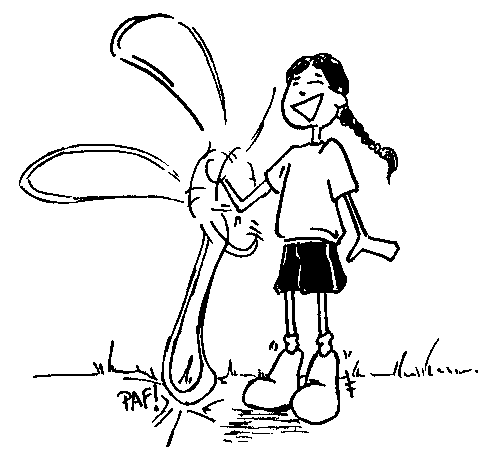 Инструкции по выполнению упражнения:Сначала крутите скакалку медленноБудьте внимательны, когда скакалка касается земли и начинайте прыгатьСкакалку нужно крутить запястьемДержите осанку во время отталкивания и приземленияПрогрессия обучения:Работа левой рукойСмена частотыОрганизация последовательности движенияДля детей старшего возраста или тех, у кого лучше координация, попробуйте прыжки со скакалкой на выпрямленных ногах (тогда происходит только освоение постановки стопы)Переход к играмБезопасность: 	Инвентарь:Плоская и гладкая поверхность 	- Соответствующие скакалкиОрганизация группы  Учебная карточка 3: Прыжки со скакалкойЦель: освоить индивидуальный прыжок со скакалкойПредлагаемая ситуация:  Держа скакалку  за спиной (за задниками обуви),  постарайтесь повторить как можно больше прыжков на счет раз-два.Поведение новичков: новички крутят скакалку и затем наклоняются вперед, чтобы совершить прыжок через скакалку. Часто они прекращают крутить скакалку при приземлении.Инструкции по выполнению упражнения:Начните прыгать с низкой частотойСохраняйте прямую осанкуРекомендации:Выполняйте как можно больше прыжковКопите силу (выберите нужный момент и не прыгайте высоко)Сохраняйте вертикальное положение туловищаПрогрессия обучения:Меняйте частоту прыжковПрыгайте парамиМеняйте способ прыжкаСоздавайте движениеДля детей старшего возраста или тех, у кого лучше координация, попробуйте прыжки со скакалкой на выпрямленных ногах (тогда происходит только освоение постановки стопы)Переходите к играмБезопасность: 	Инвентарь:Плоская и гладкая поверхность               - Скакалки соответствующей длиныОрганизация группы  (пространство)Учебная карточка 4: Прыжки со скакалкойЦель: освоить «шаговые» прыжки со скакалкой вдоль трассыПредлагаемая ситуация: новички должны прыгать со скакалкой сначала вдоль прямой трассы, затем вдоль разных трасс, выполняя два шага между каждым вращением скакалки (прыжковый шаг).Поведение новичков: новички испытывают трудности во время вращения. Зачастую они наклоняются вперед, используя плечи для того, чтобы прокрутить скакалку.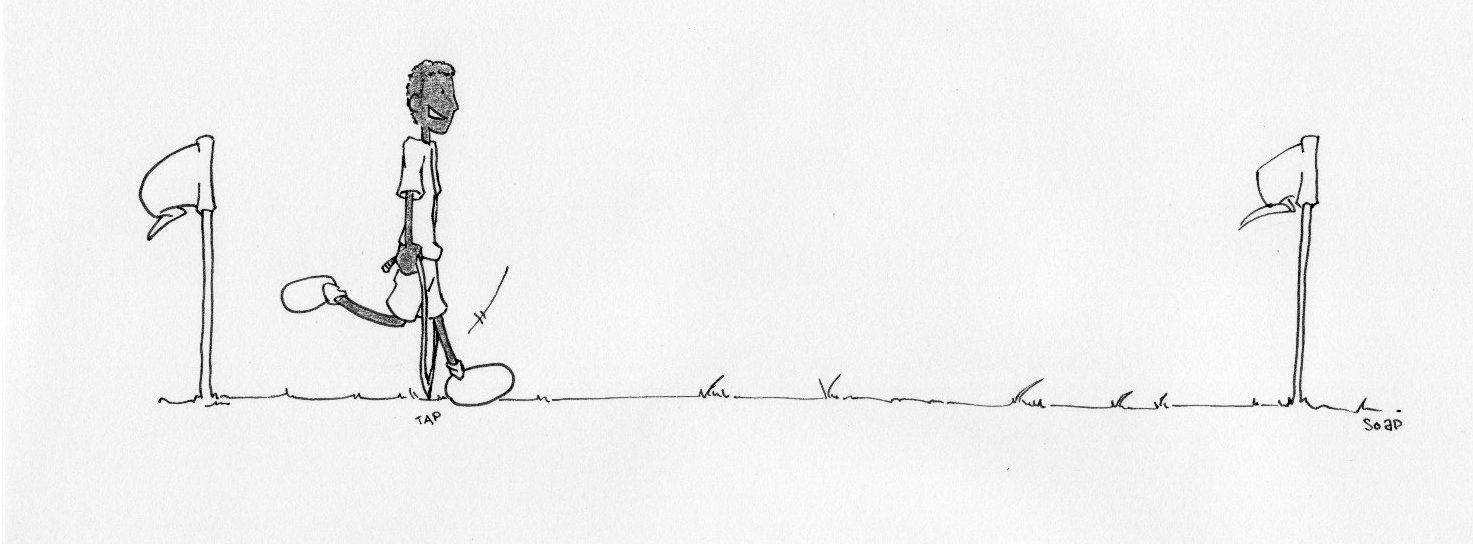 Инструкции по выполнению упражнения:Бегите и прыгайте, следите за тем, чтобы туловище находилось в вертикальном и прямом положенииОстанавливайте движение скакалки с помощью запястьяГлаза смотрят впередРекомендации:Выполните движение по трассеСохраняйте беговой ритмВо время выполнения упражнения держитесь расслабленноПрогрессия обучения:Выполните движение по разным трассам (виражам, слалому и т.д.)Прыжки с правой и левой ногиПереходите от прыжка на двух ногам к беговым прыжкамПрыгайте со скакалкой парамиПереходите к играмБезопасность: 	Инвентарь:Организация группы 	- СкакалкиСкакалка соответствующей длины 	- Вертикальные маркеры Размеченная зонаУчебная карточка 5: Прыжки со скакалкойЦель: освоить «шаговый» прыжок со скакалкой вдоль трассыПредлагаемая ситуация: новички должны прыгать со скакалкой вдоль прямых трасс, затем различных трасс, с одной поддержкой между каждым вращением (галопирующий шаг).Поведение новичков: новички испытывают сложность при выполнении галопа, а затем бега во время вращения. Они часто наклоняются вперед, используя плечи для вращения скакалки.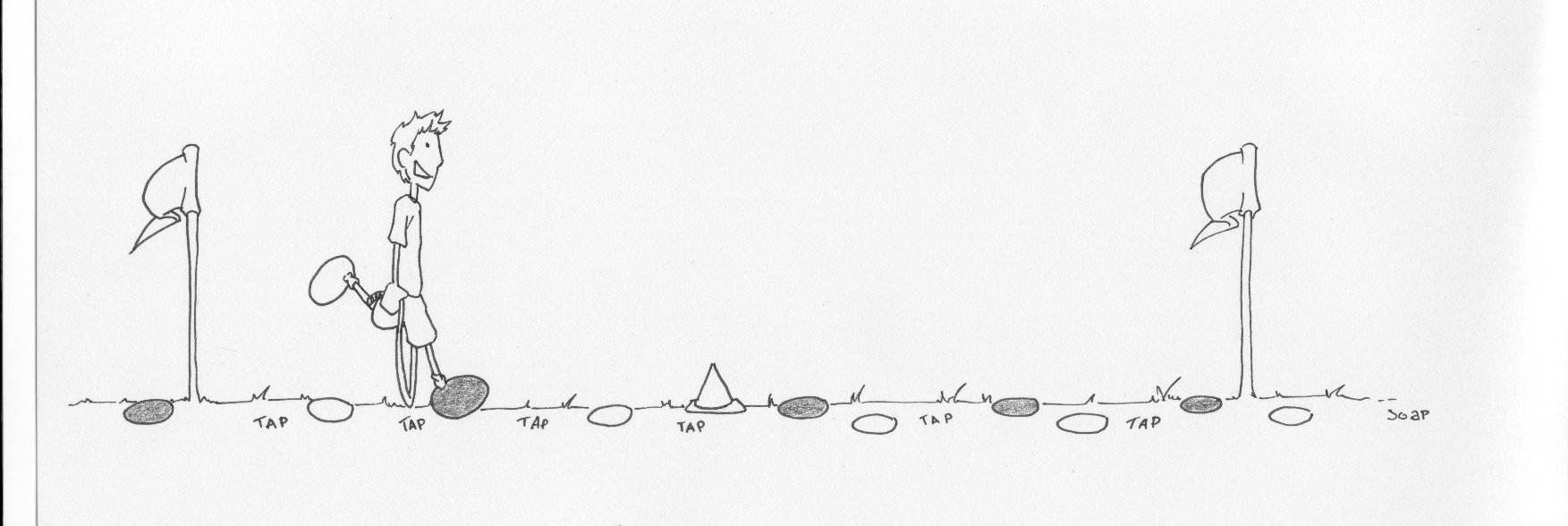 Инструкции по выполнению упражнения:Инструкции по выполнению упражнения:Бегите и прыгайте, следите за тем, чтобы туловище находилось в вертикальном и прямом положенииОстанавливайте движение скакалки с помощью запястьяГлаза смотрят впередРекомендации:Выполните движение по трассеСохраняйте беговой ритмВо время выполнения упражнения держитесь расслабленноПрогрессия обучения:Выполните движение по разным трассам (виражам, слалому и т.д.)Меняйте шаг, бег, галоп и прыгайте галопом, шаговыми прыжками без остановкиПереходите от прыжка на двух ногам к прыжкам галопомПрыгайте со скакалкой парамиПереходите к играмБезопасность: 	Инвентарь:Организация группы 	- СкакалкиСкакалка соответствующей длины 	- Вертикальные маркеры Размеченная зона